Описаниерезультатов профессиональной педагогической деятельностив соответствии с образовательной программоймуниципального  бюджетного дошкольного образовательного учреждения «Детский сад № 14»Сидорова Татьяна Владимировнана соответствие региональным требованиямпервой квалификационной категориипо должности «воспитатель»      	Я, Сидорова Татьяна Владимировна, работаю в данной должности  
18 лет. Стаж моей педагогической деятельности составляет 18 лет. Основанием для аттестации на указанную в заявлении квалификационную категорию считаю следующие результаты работы, соответствующие требованиям, предъявляемым к первой квалификационной категории.           В своей работе руководствуюсь знаниями законодательных документов РФ, нормативно-правовых актов в области дошкольного образования. Это позволяет мне проявлять правовую компетентность в решении профессиональных задач. Организую образовательную деятельность в контексте с ФГОС ДО: активно использую принципы интеграции образовательных областей комплексно-тематического планирования.	Свою педагогическую деятельность строю в соответствии с приоритетным направлением работы МБДОУ, требованиями основной образовательной программы.Углубленно работаю над методической темой: «Развитие мелкой моторики как средство формирования речи детей младшего дошкольного возраста», целью которой является развитие всех компонентов устной речи детей (лексической стороны, грамматического строя речи, произносительной стороны речи, связной речи – диалогической и монологической форм) посредством развития мелкой моторики у детей с учётом их возрастных, индивидуальных психологических и физиологических особенностей.	Выбору данной темы послужила тенденция на увеличение детей с отклонениями в развитии речи. Учитывая, что речевые отклонения возникают в раннем возрасте, их необходимо своевременно выявлять и исправлять. Известный исследователь детской речи М.М. Кольцова отмечала, что кисть руки надо рассматривать как орган речи. Если развитие движений пальцев рук соответствует возрасту, то и речевое развитие находится в пределах нормы. 	Мелкая моторика рук – это разнообразные движения пальчиками и ладонями. Крупная моторика – движение всей рукой и всем телом. Работа по развитию мелкой и общей моторики позволяет улучшить и ускорить не только развитие мелкой моторики рук, но и речевое развитие детей раннего дошкольного возраста; улучшить качество речи, четкость звуков и расширить словарный запас; вызовет у детей интерес к познанию нового и интересного.        Для достижения поставленной цели, выделила ряд задач: создавать в группе атмосферу доброжелательного отношения ко всем воспитанникам; применять деятельностный подход при организации процесса воспитания и обучения; опираться на разнообразные виды детской деятельности с учетом их интеграции при построении образовательного процесса в группе; совершенствовать предметно-развивающую среду группы для развития мелкой моторики и речи младших дошкольников, опираясь на ФГОС ДО. Оборудовала предметно-развивающую среду группы, организовала         центры, соответствующие современным требованиям:  «Центр речи», «Центр творчества», «Центр познания», «Центр книги», «Центр игры», «Уголок уединения». На основании принципов ФГОС ДО, постоянно совершенствую ее в соответствии с интересами и возрастными особенностями  детей.Для успешной реализации представленного направления изготовила дидактический материал, составила перспективный план работы с детьми и родителями (законными представителями), разработала комплекс совместных мероприятий, реализую творческие проекты «Ловкие пальчики», «Веселый язычок».      	Изучаю новые подходы и требования в дошкольном образовании, в связи с чем активно использую принцип интеграции образовательных областей, опираюсь на тематическое планирование и индивидуальный подход. Профессиональную педагогическую деятельность организую с учетом психологических и возрастных особенностей детей дошкольного возраста.В работе с детским коллективом, опираюсь на личностно-ориентируемый подход с позиции сотрудничества. Главные принципы в работе: принять и понять ребенка, уметь встать на его позицию; учитывать точку зрения ребенка, не игнорировать его чувства и эмоции. Благодаря этому, моих воспитанников отличает любознательность, творчество, эмоциональность, высокая потребность в общении со сверстниками и взрослыми,  сформированность коммуникативных умений. Сотрудничество с родителями (законными представителями) осуществляю в форме партнерского диалога, что позволяет им стать равными участниками образовательного процесса группы. Практикую творческие встречи–отчеты, тематические выставки, анкетирование. Данную работу осуществляю через рекомендательные и консультативные формы, направленные на повышение родительской компетентности, совместное обсуждение планов на перспективу. Открытое взаимодействие с родительским сообществом помогло решить многие проблемы: выбрать единые приоритеты в развитии и воспитании детей, оформить групповое пространство группы, разнообразить игровой и дидактический материал, обновить и сделать мобильным оборудование групповой площадки. В работе с родителями (законными представителями) пользуюсь приемом «закрытого ящика» (почтового 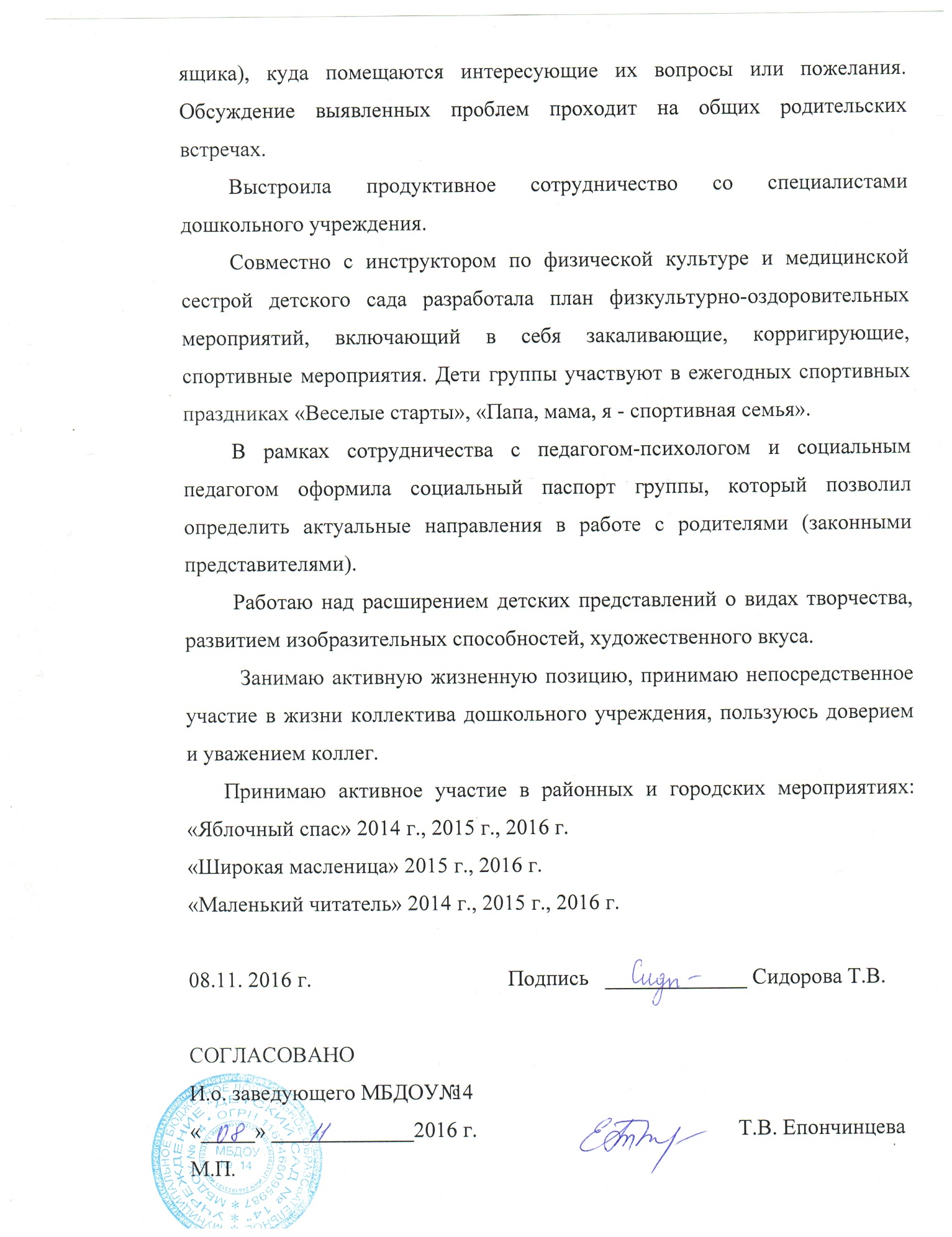 